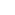                                   T.C.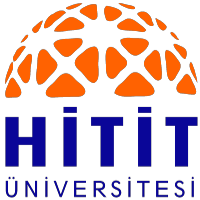                HİTİT ÜNİVERSİTESİ………………………………………………………………… BAŞKANLIĞINA/MÜDÜRLÜĞÜNE/DEKANLIĞINAHASTALIK OLURUSayı   : Konu : Hastalık OluruSayı   : Konu : Hastalık Oluru Adı SoyadıKadro UnvanıKurum Sicil NoRaporu Tanzim Eden KuruluşRapor Tarih ve NumarasıRapor SüresiHastanede Yattığı Tedavi SüresiÖnceki Rapor SüresiToplam Rapor Süresiİzin Adresi       657 sayılı Yasa'nın 105. ve Memurların hastalık Raporlarını Verecek Hekim ve Sağlık Kurulları Hakkında Yönetmeliğin 9. maddesi gereğince adı geçenin, …../…../……. tarihinden itibaren .…gün  süreli hastalık izninin onaylanmasını olurlarınıza arz ederim.       657 sayılı Yasa'nın 105. ve Memurların hastalık Raporlarını Verecek Hekim ve Sağlık Kurulları Hakkında Yönetmeliğin 9. maddesi gereğince adı geçenin, …../…../……. tarihinden itibaren .…gün  süreli hastalık izninin onaylanmasını olurlarınıza arz ederim.Uygun görüşle arz ederim.                                …../…../……..İmzaUygundur                     …../…../……..Onay